  建立培养商业人才的一流机构                 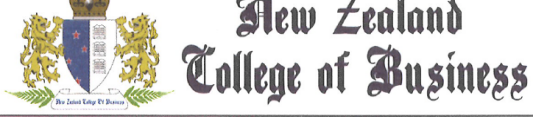 2018.10.03刘正林教授副校长山东女子学院中国，山东，济南，大学路2399号尊敬的刘教授，我谨代表新西兰商学院，邀请您及山东女子学院代表团于2018年11月访问新西兰商学院。代表团拟在新西兰停留3天（行程随信附上）。此次访问目的是与新西兰商学院领导会晤，商讨两校间展开正式学术合作，包括研究生领域合作，以及探讨两校未来在师生交流，学术交流等方面的合作。所有费用包括机票、住宿和交通费用皆有山东女子学院承担。代表团名单期待代表团访问新西兰。艾琳·刘新西兰商学院首席执行官          克莱斯特彻奇校区    |  林肯校区          电话 +64 3 379 6668   |  邮箱 info@nzcb. ac.nz日程安排   抵达新西兰   与新西兰商学院管理团队及新西兰商学院相关学术合作伙伴会谈。   离开新西兰返回中国姓名性别出生年月学历职务刘正林男1961.06.22博士  教授副校长张明男1971.11.26硕士  教授旅游学院              院长沈传河男1966.01.30博士  教授 经济学院              院长潘建勋男1965.02.05硕士  教授数据科学与计算机学院  院长闫小红女1978.12.23硕士  副教授社会与法学院          副院长吕慎敏男1982.09.01硕士  副教授教务处                副处长